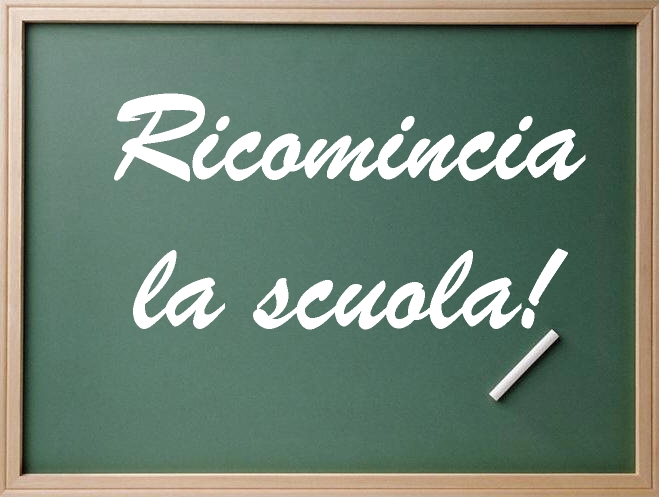 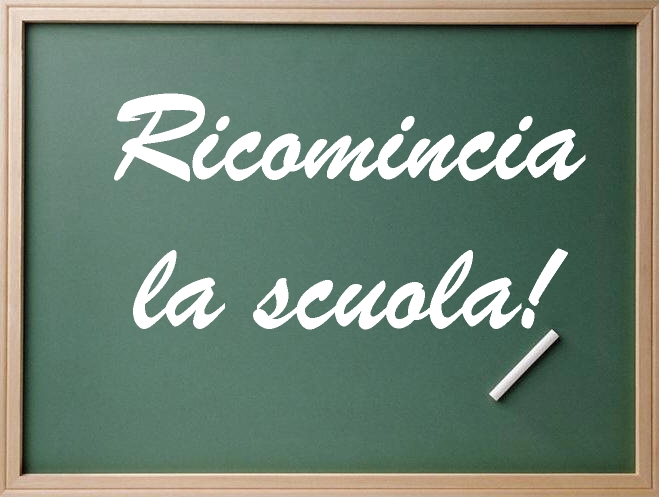 ORARIO PROVVISORIO FINO AL 25/09/20 SCUOLA PRIMARIA (classi terze, quarte e quinte l.go M.te San Giusto)Dal 14 settembre al 25 settembre 2020Ingresso ore 9,00       Uscita Ore 13,00   classi a tempo normaleOre 14,00   classi a tempo pieno    Dal 28 settembre 2020 Ingresso ore 7,45-7,55 classi terze e quarte a tempo pieno ubicate al primo piano (entrano dall’ingresso principale)ore 7,45-7,55 classi quinte ubicate al secondo piano (entrano dalla scala di emergenza a destra)ore 7,55.8,00 classi terze e quarte a tempo normale ubicate al piano terra (entrano dall’ingresso principale)Uscita ore 12,45 classi a tempo normaleore 15,45 classi a tempo pienoRientri da allegare